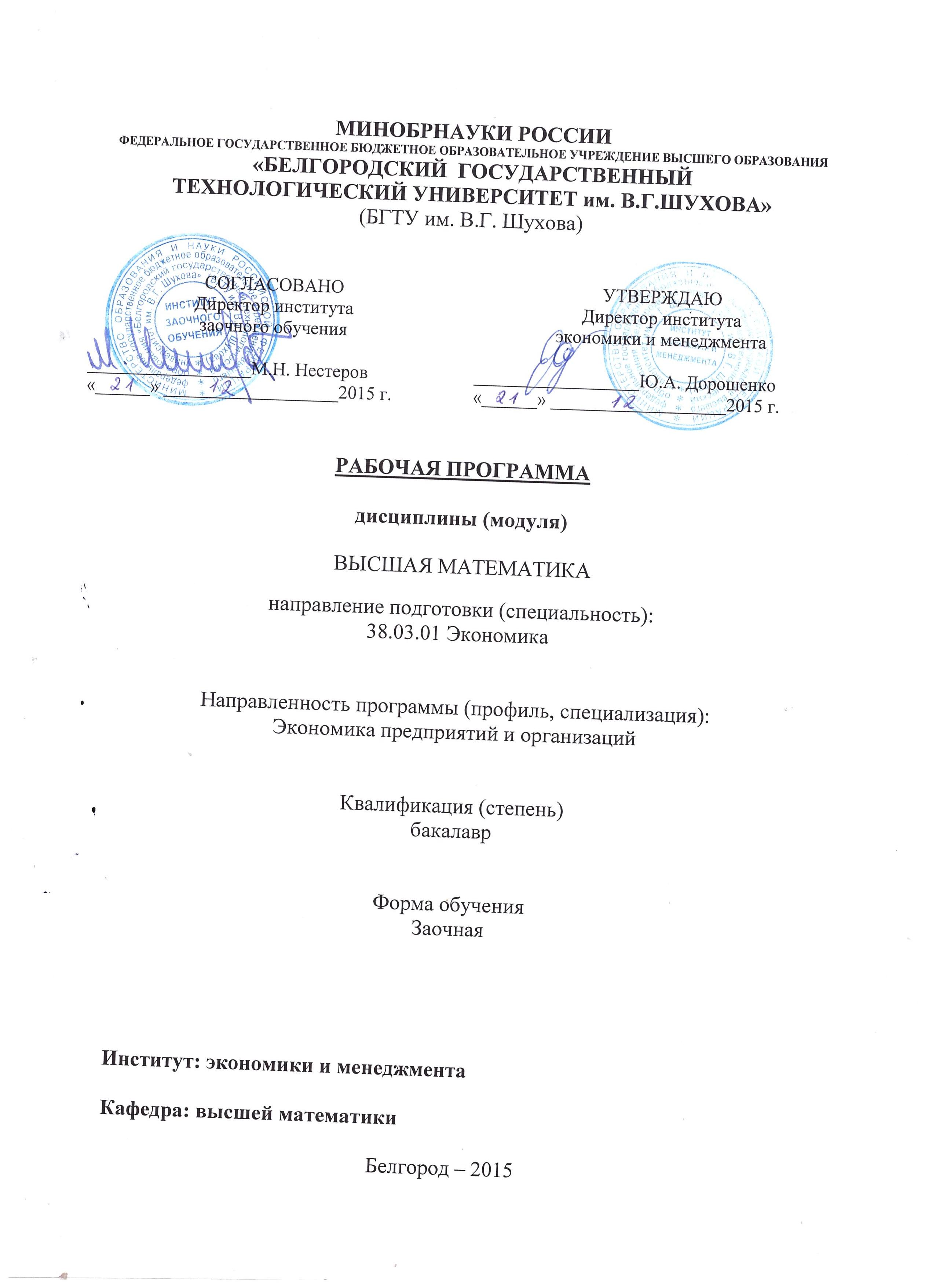 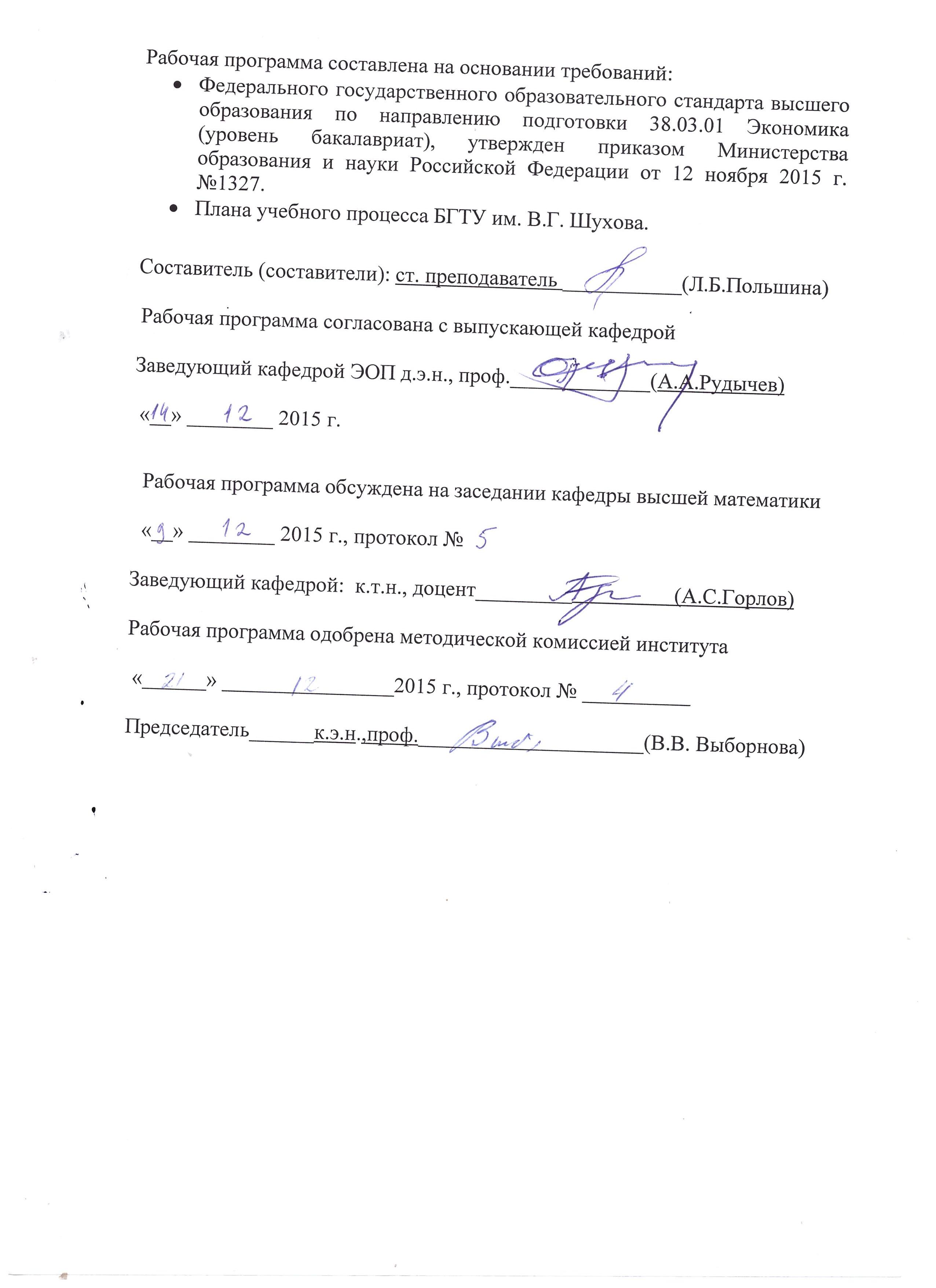 ПЛАНИРУЕМЫЕ РЕЗУЛЬТАТЫ ОБУЧЕНИЯ ПО ДИСЦИПЛИНЕМЕСТО ДИСЦИПЛИНЫ В СТРУКТУРЕ  ОБРАЗОВАТЕЛЬНОЙ ПРОГРАММЫСодержание дисциплины основывается и является логическим продолжением следующих дисциплин:Содержание дисциплины служит основой для изучения следующих дисциплин:ОБЪЕМ ДИСЦИПЛИНЫОбщая трудоемкость дисциплины составляет 13 зач. единиц, 468 часов.СОДЕРЖАНИЕ ДИСЦИПЛИНЫ4.1 Наименование тем, их содержание и объемКурс  1      Семестр   1  Курс  1       Семестр   2   Курс  2       Семестр   3    4.2. Содержание практических (семинарских) занятий4.3. Содержание лабораторных занятийУчебным планом не предусмотрено.5. ФОНД ОЦЕНОЧНЫХ СРЕДСТВ ДЛЯ ПРОВЕДЕНИЯ ТЕКУЩЕГО КОНТРОЛЯ УСПЕВАЕМОСТИ, ПРОМЕЖУТОЧНОЙ АТТЕСТАЦИИ ПО ИТОГАМ ОСВОЕНИЯ ДИСЦИПЛИНЫ5.1. Перечень контрольных вопросов (типовых заданий)5.2. Перечень тем курсовых проектов, курсовых работ, их краткое содержание и объем Учебным планом не предусмотрено.5.3. Перечень индивидуальных домашних заданий,расчетно-графических заданийКурс 1, семестр 1. РГЗ №1. Аналитическая геометрия и линейная алгебра. Цель: Освоение аппарата линейной алгебры и аналитической геометрии для освоения экономико-математических методов и моделей. Объем: 38 академических часов.Курс 1, семестр 2. РГЗ №2. Производные. Интеграл.Цель: освоение методов дифференциального и интегрального исчислений к решению задач экономике. Объем:18 академических часов. Курс 2, семестр 3. РГЗ №3. Функции нескольких переменных. Дифференциальные уравнения.Цель: освоения метода функции многих переменных при решении задач оптимизации. Объем: 18 академических часов.5.4. Перечень контрольных работКР №1. Матрицы. Системы линейных уравнений. КР №2. Аналитическая геометрия на плоскости в пространстве. КР №3. Производная. Интеграл. КР №4. Дифференциальные уравнения. КР №5. Теории вероятностей.6. ОСНОВНАЯ И ДОПОЛНИТЕЛЬНАЯ ЛИТЕРАТУРА6.1. Перечень основной литературыВысшая математика для экономистов: Практикум для студентов вузов, обучающихся по экономическим специальностям / [ Н.Ш. Кремер и др.]; под ред. проф. Н.Ш. Кремера . – 2-е изд., переработанное и дополненное – М.: ЮНИТИ – ДАНА, 2007. – 486с.Высшая математика для экономистов: /учебник для вузов/ Н.Ш. Кремер, Б.А. Путко, И.М. Тришкин, М.Н. Фридман; Под ред. Н.Ш. Кремера. – 2-е изд., переработанное и дополненное – М.: ЮНИТИ, 2000. – 471с.Математика: Учебник для студентов вузов, обучающихся по специальности экономики и управления / Б.Т. Кузнецов. – 2-е изд., переработанное и дополненное – М.: ЮНИТИ – ДАНА, 2004. – 719с.Рябушко А.П., Бархатов В.В., Державец В.В., Юруть И.Е. Сборник индивидуальных заданий по высшей математике в трех частях, 2005.Красс М.С, Чупрынов Б.П. Основы математики и ее приложения в экономическом образовании: Учебник. – 3-е изд., испр. – М.: Дело, 2002, 688с.6.     Феоктистов, Ю.А. Методические указания к выполнению контрольных работ по математике для студентов 1-го курса заочной формы обучения технических направлений бакалавриата\ Ю.А. Феоктистов. – Белгород: Изд-во БГТУ, 2015. –92 с.6.2. Перечень дополнительной литературыКлетеник Д.В. Сборник задач по аналитической геометрии.- С.-Пб.: Профессия, 2003.-224 с.Сборник задач по теории вероятностей: учеб. Пособие/Б.М. Богачев.- Воронеж.: ВГТА, 2002. -185 c.Задачи и упражнения по математическому анализу для втузов.  /Под ред. Б. П.   Демидовича .- г. Москва : Астрель, 2001,2004.Вентцель Е.С., Овчаров Л.А. Теория вероятностей и её инженерные приложения.- М.: Наука, 1988.6.3. Перечень интернет ресурсов1. База данных библиотеки БГТУ.2. Тематические ресурсы Интернета: http://eqworld.ipmnet.ru/http://lib.e- sciense.ru/3. http://pm.bstu.ru/studentufzo- сайт для студентов заочной формы обучения7. МАТЕРИАЛЬНО-ТЕХНИЧЕСКОЕ И ИНФОРМАЦИОННОЕ ОБЕСПЕЧЕНИЕУчебные аудитории для лекционных и практических занятий, оборудованные компьютерной и проекционной техникой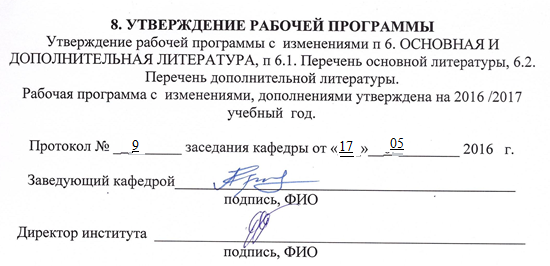 6. ОСНОВНАЯ И ДОПОЛНИТЕЛЬНАЯ ЛИТЕРАТУРА6.1. Перечень основной литературыТеория вероятностей и математическая статистика : учебник  / под ред. проф. Н.Ш. Кремера . – 2-е изд., переработанное и дополненное – М.: ЮНИТИ – ДАНА, 2004. – 573с.Рябушко А.П., Бархатов В.В., Державец В.В., Юруть И.Е. Сборник индивидуальных заданий по высшей математике в трех частях, 2005.Красс М.С, Чупрынов Б.П. Основы математики и ее приложения в экономическом образовании: Учебник. – 3-е изд., испр. – М.: Дело, 2002 –688с.4.   Ермаков В.И. Сборник задач по высшей математике для экономистов: учебное пособие / ред. В. И. Ермаков. – М.: Инфра-М, 2006. - 574 сРябушко А.П. Сборник индивидуальных заданий по высшей математике  ч.1. -    Минск: Академическая книга, 2005. Режим доступа      http://www.iprbookshop.ru/202665. Рябушко А.П. Сборник индивидуальных заданий по высшей математике  ч.2. -    Минск: Академическая книга, 2005. Режим доступа     http://www.iprbookshop.ru/354816. Рябушко А.П. Сборник индивидуальных заданий по высшей математике  ч.3. -    Минск: Академическая книга, 2005. Режим доступа  http://www.iprbookshop.ru/202117. Рябушко А.П. Сборник индивидуальных заданий по высшей математике  ч.4. -    Минск: Академическая книга, 2005. Режим доступа  http://www.iprbookshop.ru/217438. Горелов В.И., Ледащева Т.Н., Карелова О.Л., Ледащева О.И. Высшая математика. Курс лекций. Химки: Российская международная академия туризма,2011. Режим доступа  www.iprbookshop.ru/142786.2. Перечень дополнительной литературы1. Боярчук А.К. Справочное пособие по высшей математике.  В трех частях Дифференциальные уравнения в примерах и задачах. 250 задач с решениями. - М. : URSS, 2006. –237с.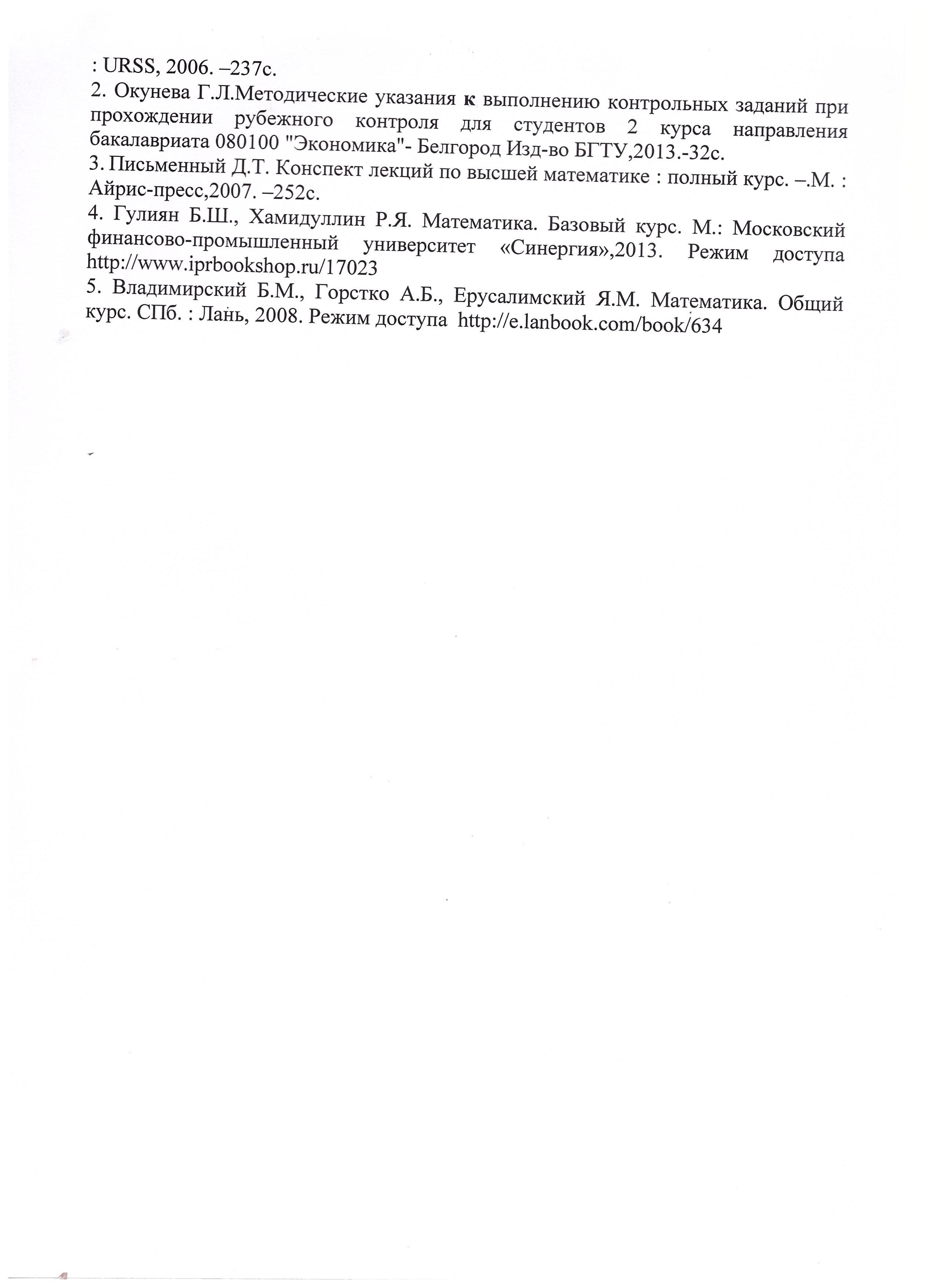 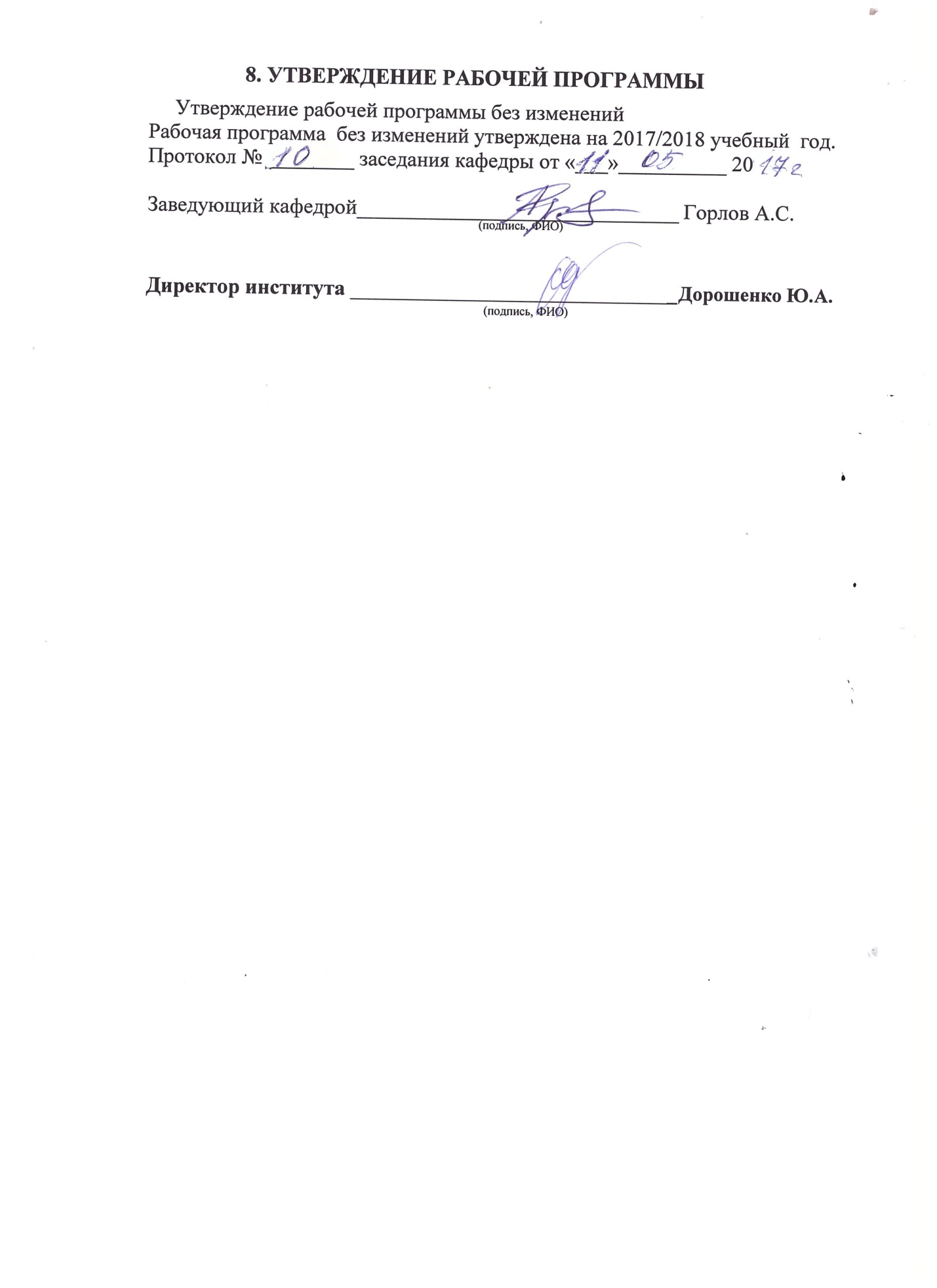 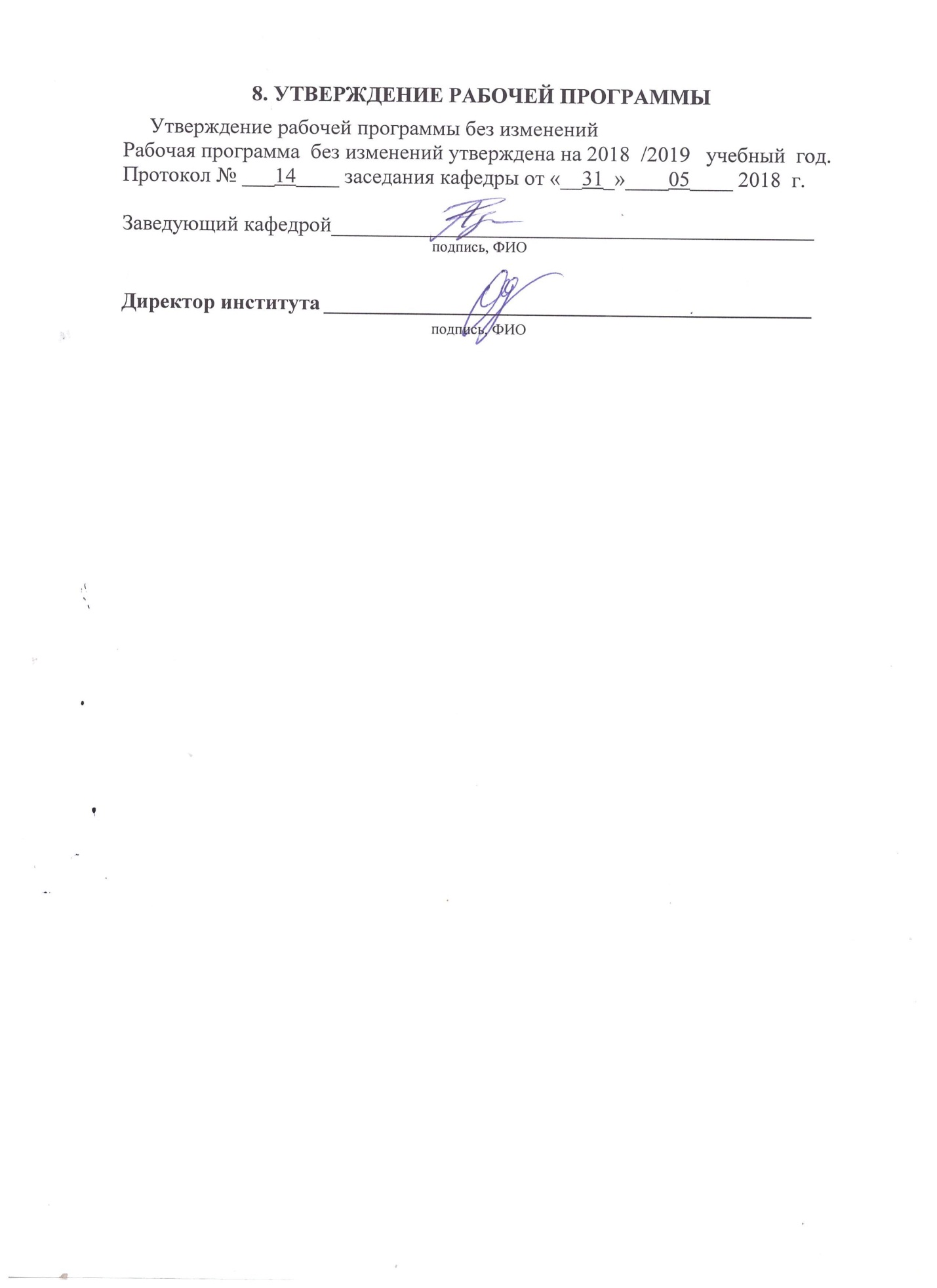 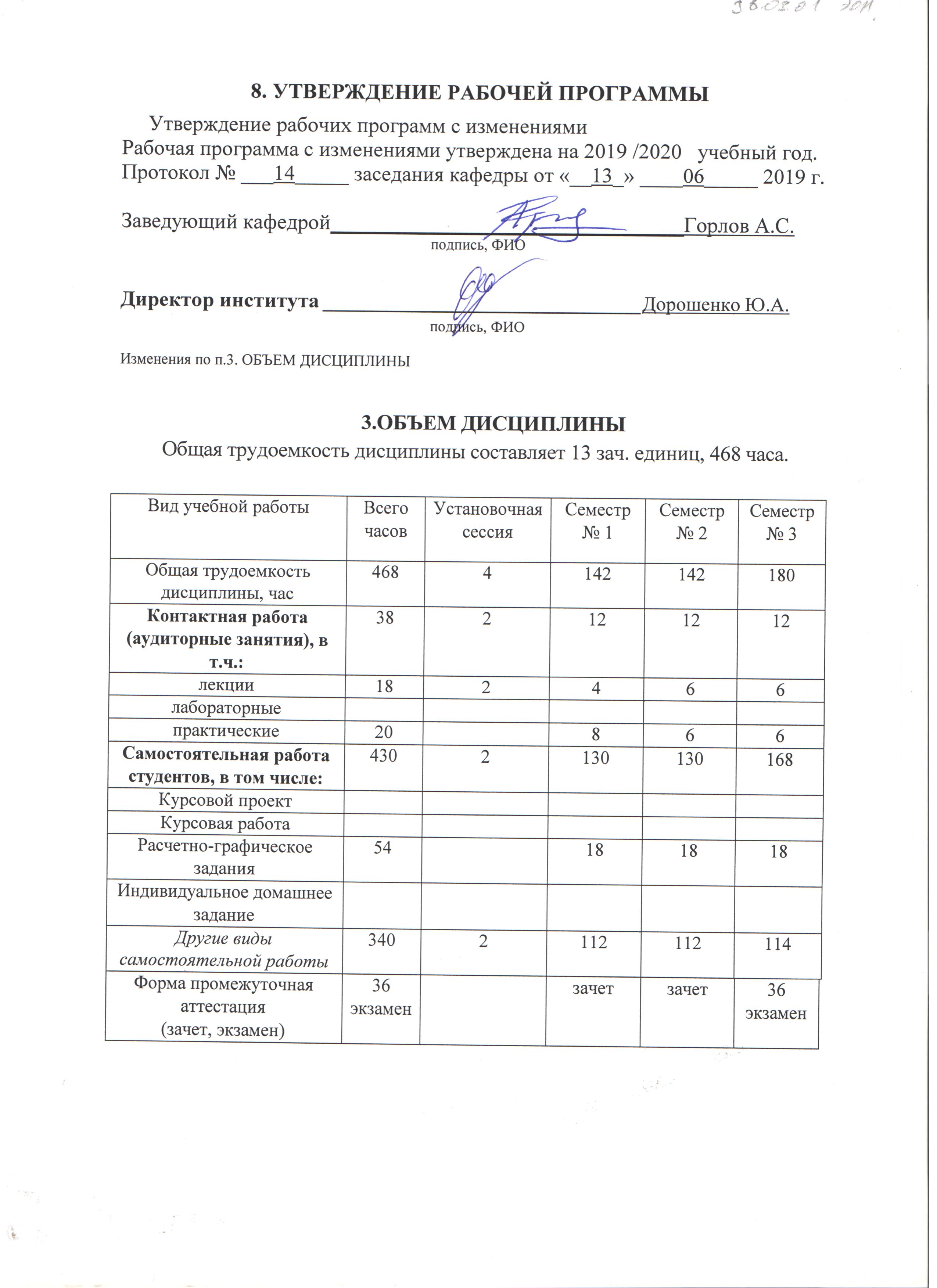 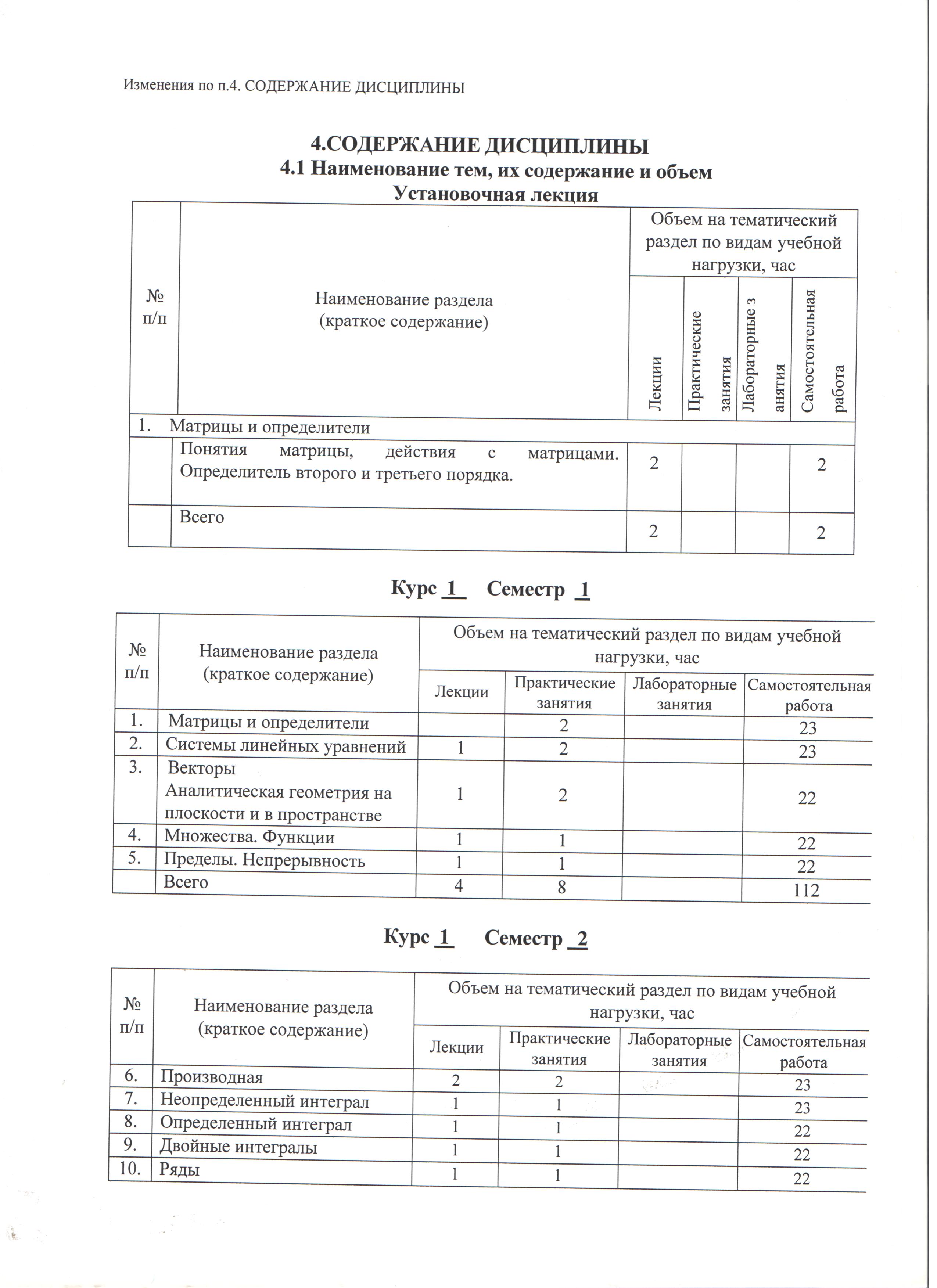 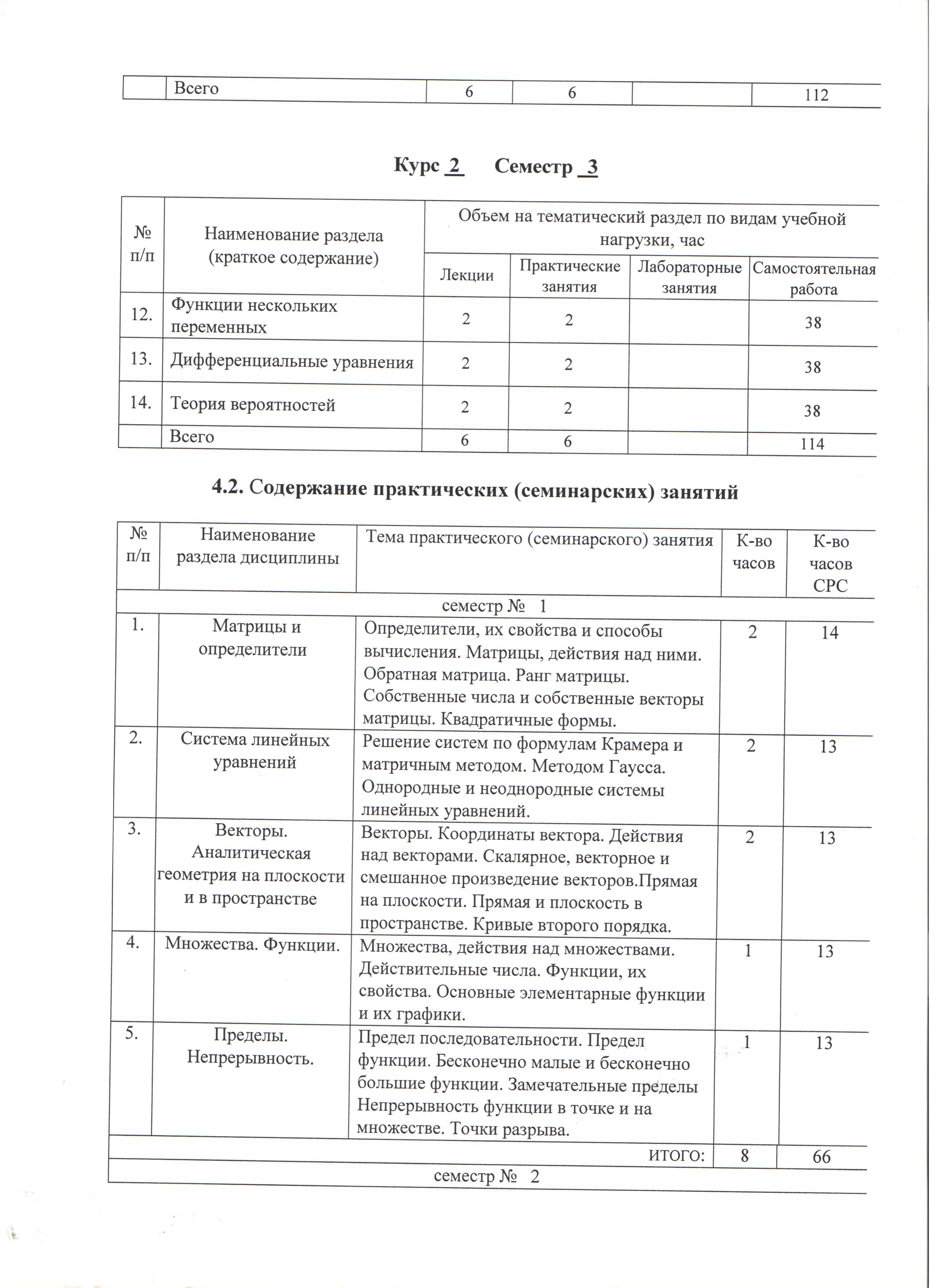 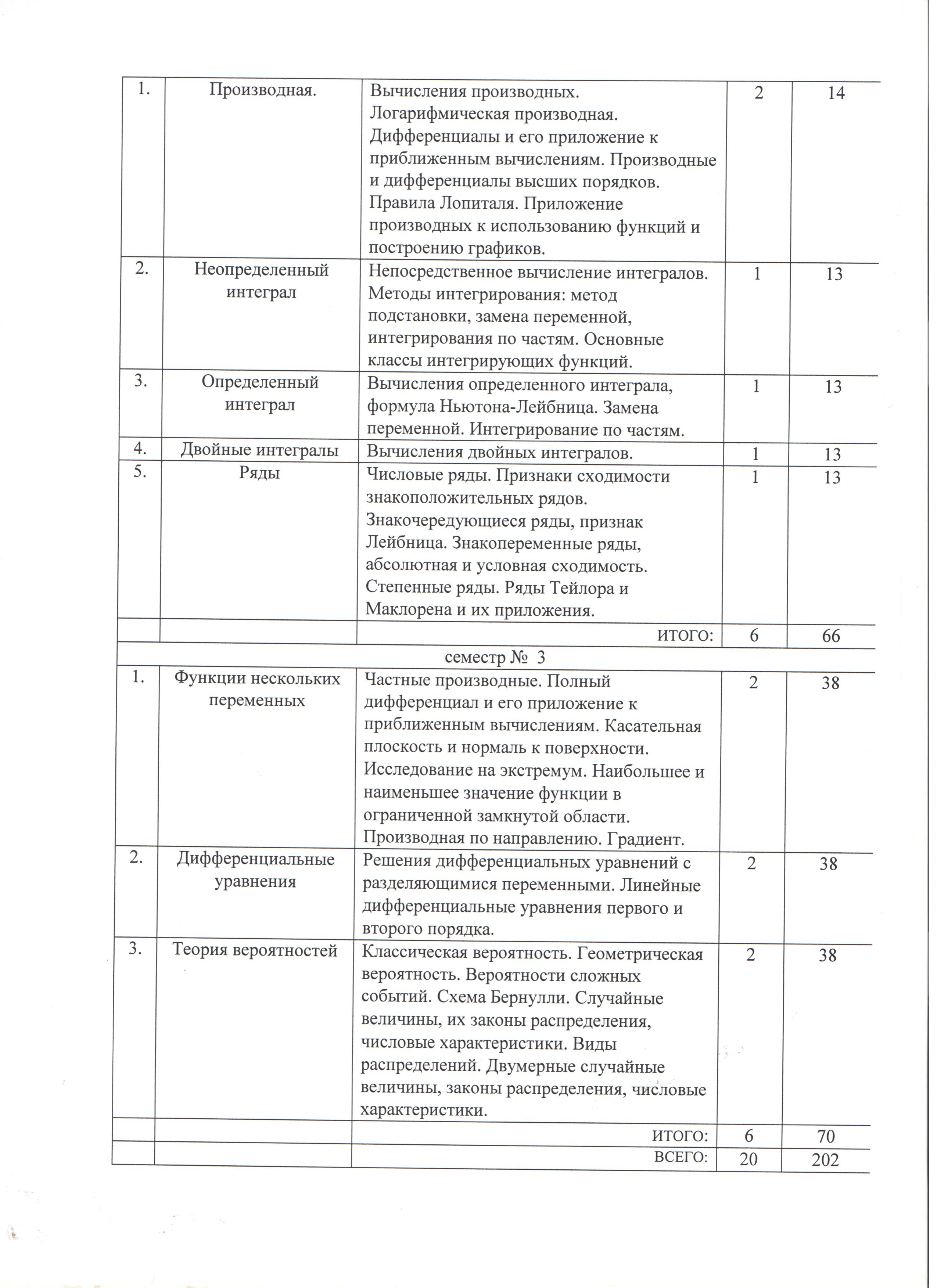 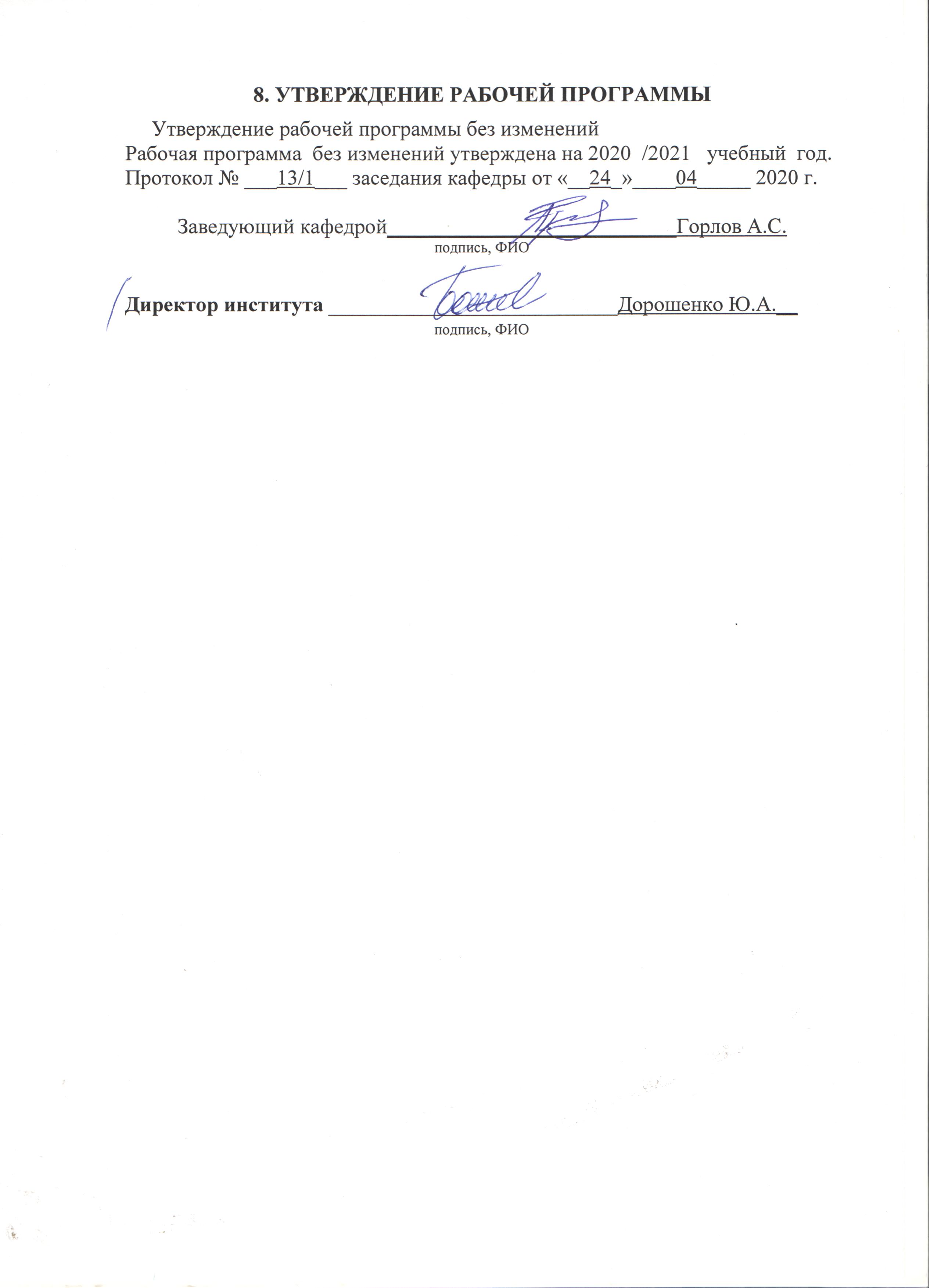 ПРИЛОЖЕНИЯПриложение №1. Методические указания для обучающегося по освоению дисциплины.Курс 1       Семестр № 1Курс 1      Семестр № 2Курс   2     Семестр № 3Номера задач рекомендованы из основного списка литературы Высшая математика для экономистов: Практикум для студентов вузов, обучающихся по экономическим специальностям / [ Н.Ш. Кремер и др.]; под ред. проф. Н.Ш. Кремера . – 2-е изд., переработанное и дополненное – М.: ЮНИТИ – ДАНА, 2007. – 486с. № задач взяты для следующих пунктов из задачниковКремер Н.Ш. Теория вероятностей и математическая статистика: Учебник для вузов.- М.: ЮНИТИ-ДАНА, 2003.- 543с.Формируемые компетенцииФормируемые компетенцииФормируемые компетенцииТребования к результатам обучения№Код компетенцииКомпетенцияТребования к результатам обученияОбщепрофессиональные Общепрофессиональные Общепрофессиональные Общепрофессиональные 1ОПК-3Способность выбрать инструментальные средства для обработки экономических данных в соответствии с поставленной задачей, проанализировать результаты расчетов и обосновать полученные выводы В результате освоения дисциплины обучающийся долженЗнать:методы линейной алгебры и аналитической геометрии;виды и свойства матриц, системы линейных алгебраических уравнений, векторы и линейные операции над ними;методы дифференциального и интегрального исчисления;ряды и их сходимость, разложение элементарных функций;методы решения дифференциальных уравнений первого и второго порядков;элементы теории вероятностей.Уметь:использовать аппарат линейной алгебры и аналитической геометрии;исследовать функции, строить их графики;исследовать ряды на сходимость;решать дифференциальные уравнения;самостоятельно использовать математический аппарат, содержащийся в специальной литературе, расширять свои математические познания.Владеть:аппаратом дифференциального и интегрального исчисления, навыками решения дифференциальных уравнений первого и второго порядков;навыками решения задач линейной алгебры и аналитической геометрии, теории вероятностей.№Наименование дисциплины (модуля)1Алгебра, алгебраические преобразования, уравнения2Элементарная геометрия3Тригонометрия4Элементарные функции и их графики№Наименование дисциплины (модуля)1Бухгалтерский учет2Статистика Вид учебной работыВсегочасовСеместр№ 1Семестр№ 2Семестр№ 3Общая трудоемкость дисциплины, час468156156156Контактная работа (аудиторные занятия), в т.ч.:56лекции268810лабораторныепрактические30101010Самостоятельная работа студентов, в том числе:412126125161Курсовой проект Курсовая работа Расчетно-графическое задания 54181818Индивидуальное домашнее задание Другие виды самостоятельной работы322108107107Форма промежуточная аттестация (зачет, экзамен)36ЗачетЗачетЭкзамен(36)№ п/пНаименование раздела(краткое содержание)Объем на тематический раздел по видам учебной нагрузки, час Объем на тематический раздел по видам учебной нагрузки, час Объем на тематический раздел по видам учебной нагрузки, час Объем на тематический раздел по видам учебной нагрузки, час № п/пНаименование раздела(краткое содержание)ЛекцииПрактические занятияЛабораторные занятияСамостоятельная работа1.Матрицы и определители22212.Системы линейных уравнений22213.Векторы12214.Аналитическая геометрия на плоскости и в пространстве 12215.Множества. Функции11216.Пределы. Непрерывность1121Всего810126№ п/пНаименование раздела(краткое содержание)Объем на тематический раздел по видам учебной нагрузки, час Объем на тематический раздел по видам учебной нагрузки, час Объем на тематический раздел по видам учебной нагрузки, час Объем на тематический раздел по видам учебной нагрузки, час № п/пНаименование раздела(краткое содержание)ЛекцииПрактические занятияЛабораторные занятияСамостоятельная работа7.Производная22258.Неопределенный интеграл22259.Определенный интеграл222510.Двойные интегралы122511.Ряды1225Всего810125№ п/пНаименование раздела(краткое содержание)Объем на тематический раздел по видам учебной нагрузки, час Объем на тематический раздел по видам учебной нагрузки, час Объем на тематический раздел по видам учебной нагрузки, час Объем на тематический раздел по видам учебной нагрузки, час № п/пНаименование раздела(краткое содержание)ЛекцииПрактические занятияЛабораторные занятияСамостоятельная работа12.Функции нескольких переменных445413.Дифференциальные уравнения435414.Теория вероятностей2353Всего1010161№ п/пНаименованиераздела дисциплиныТема практического (семинарского) занятияК-во часовК-во часовК-во часов СРСсеместр №   1  семестр №   1  семестр №   1  семестр №   1  семестр №   1  семестр №   1  1.Матрицы и определителиОпределители, их свойства и способы вычисления. Матрицы, действия над ними. Обратная матрица. Ранг матрицы. Собственные числа и собственные векторы матрицы. Квадратичные формы.22212.Система линейных уравненийРешение систем по формулам Крамера и матричным методом. Методом Гаусса. Однородные и неоднородные системы линейных уравнений.22213.Векторы Векторы. Координаты вектора. Действия над векторамию Скалярное, векторное и смешанное произведение векторов.22214.Аналитическая геометрия на плоскости и в пространствеПрямая на плоскости. Прямая и плоскость в пространстве. Кривые второго порядка. 22215.Множества. Функции.Множества, действия над множествами. Действительные числа. Функции, их свойства. Основные элементарные функции и их графики.11216.Пределы. Непрерывность.Предел последовательности. Предел функции. Бесконечно малые и бесконечно большие функции. Замечательные пределы Непрерывность функции в точке и на множестве. Точки разрыва.1121ИТОГО:ИТОГО:ИТОГО:10126126семестр №   2   семестр №   2   семестр №   2   семестр №   2   семестр №   2   семестр №   2   1.Производная.Вычисления производных. Логарифмическая производная. Дифференциалы и его приложение к приближенным вычислениям. Производные и дифференциалы высших порядков. Правила Лопиталя. Приложение производных к использованию функций и построению графиков. 22252.Неопределенный интегралНепосредственное вычисление интегралов. Методы интегрирования: метод подстановки, замена переменной, интегрирования по частям. Основные классы интегрирующих функций.22253.Определенный интегралВычисления определенного интеграла, формула Ньютона-Лейбница. Замена переменной. Интегрирование по частям.22254.Двойные интегралыВычисления двойных интегралов.22255.РядыЧисловые ряды. Признаки сходимости знакоположительных рядов. Знакочередующиеся ряды, признак Лейбница. Знакопеременные ряды, абсолютная и условная сходимость. Степенные ряды. Ряды Тейлора и Маклорена и их приложения.2225ИТОГО:1010125Итого:Итого:20125125семестр №  3  семестр №  3  семестр №  3  семестр №  3  семестр №  3  семестр №  3  1.Функции нескольких переменныхЧастные производные. Полный дифференциал и его приложение к приближенным вычислениям. Касательная плоскость и нормаль к поверхности. Исследование на экстремум. Наибольшее и наименьшее значение функции в ограниченной замкнутой области. Производная по направлению. Градиент.44542.Дифференциальные уравненияРешения дифференциальных уравнений с разделяющимися переменными. Линейные дифференциальные уравнения первого и второго порядка.33543.Теория вероятностейКлассическая вероятность. Геометрическая вероятность. Вероятности сложных событий. Схема Бернулли. Случайные величины, их законы распределения, числовые характеристики. Виды распределений. Двумерные случайные величины, законы распределения, числовые характеристики.3353ИТОГО:1010161ВСЕГО:3030412№ п/пНаименованиераздела дисциплиныСодержание вопросов (типовых заданий)1.Матрицы и определителиОпределители, их свойства и способы вычисления.  Матрицы, действия над матрицами.  Квадратные матрицы, единичная матрица и методы её нахождения. Ранг матрицы, методы вычисления. Собственные числа и собственные векторы матрицы, их нахождения. Квадратные формы. Матрицы квадратной формы. Положительно (отрицательно) определенные квадратные формы.2.Система линейных уравненийПонятие СЛАУ. Понятие решения системы.  Методы решения определенных систем: формулы Крамера, метод обратной матрицы. Метод Гаусса. Исследования систем: теорема Кронекера-Капелли.  Однородные системы, свойства их решений, структура решения, фундаментальная система решений. Не однородные системы, свойства решений, структура общего решения. Базисное решение.3.ВекторыДекартова система координат на плоскости в пространстве. Понятие вектора. Линейные операции над векторами. Проекция вектора на ось. Базис на плоскости в пространстве. Координаты вектора в данном базисе. Декартовых координаты вектора, действия над векторами в координатной форме, скалярные, векторные и смешное произведение векторов.4.Аналитическая геометрия на плоскости и в пространствеПрямые на плоскости: уравнение прямой с угловым коэффициентом; уравнение прямой, проходящей через данную точку на данном направлении; уравнение прямой через две точки; уравнение прямой в отрезках на осях; общее уравнение прямой; угол между прямыми, условия параллельности и ортогональности. Векторное уравнение прямой каноническое и параметрическое уравнение прямой. Уравнение прямой с нормальным вектором. Нормальное уравнение прямой, расстояние и отклонение от точки до прямой. Геометрический смысл линейных неравенств.  Плоскость в пространстве. Прямая в пространстве. Кривые второго порядка: окружность, эллипс, гипербола, парабола.5.Множества. Функции.Понятие множества, действия над множествами. Действительные числа, абсолютная величина числа, окрестности точки. Понятие функции. Основные свойства функций. Основные элементарные функции и их графики, преобразование графиков.6.Пределы. Непрерывность.Понятие последовательности. Ограниченной и не ограниченные последовательности. Геометрическая прогрессия.  Предел последовательности.  Бесконечно малые и бесконечно большие последовательности. Арифметические свойства пределов.  Монотонные последовательности, число е. Предел функции в точке.  Терема о пределах. Понятие предельности.  Замечательные пределы.  Эквивалентные бесконечно малые и бесконечно большие функции. Непрерывность функции в точке и на множестве.  Точки разрыва функции их классификация.  Односторонняя непрерывность. Свойства функций, непрерывных на множествах.7.ПроизводнаяОпределение производной.  Дифференцируемость. Правила дифференцирования. Таблица производных.  Логарифмическая производны. От на сторонние бесконечные производные. Геометрический смысл производной. И касательно графику. Дифференциал функции. Производные и дифференциалы высших пределов. Производные функции, заданных неявный и параметрическим. Правила Лопиталя. Основные теоремы о дифференцируемых функциях (теоремы о среднем). Приложения производных к исследованию функции: монотонность, экстриму, выпуклость, вогнутость, точки перегиба, асимптоты. Наибольшее и наименьшее значение функции на отрезке.8.Неопределённый интегралПервообразная. Неопределенный интеграл и его свойства. Таблица неопределенных интегралов. Инвариантность формул интегрирования. Методы интегрирования: метод постановки, формула замены переменной, формула интегрирования по частям. Интегрирование простейших выражений, содержащих квадратный трехчлен, тригонометрической функции, рациональных робей.9.Определённый интегралОпределение определенного интеграла и его свойства. Интегрирование по частям и замена переменной в определённом интеграле. Интеграл с переменным верхним пределом. Формула Ньютона-Лейбница. Геометрические приложение. Несобственный интегралы.10.Двойные интегралыДвойной интеграл: определение и свойства. Вычисление отдельного интеграла сведением к повторному. Приложения.11.РядыЧисловые ряды; основные понятия, сходящиеся ряды. Необходимые условия сходимости. Геометрическая прогрессия. Свойства сходящихся рядов.  Ряды с положительными членами. Признаки сходимости: признаки сравнение, признак Даламбера и Коши, интегральный признак. Гармонический ряд, ряд Дирихле. Знакочередующиеся рады, признак Лейбница.  Знакопеременные ряды, абсолютно и условное сходимость. Свойства рядов, сходящиеся абсолютно. Теорема Римана.  Функциональные ряды. Область сходимости и область абсолютной сходимости. Степенные ряды. Теорема Абеля. Интервал сходимости, радиус сходимости. Дифференцирование и интегрирование в степи на ходу. Ряды Тейлора и Макларена. Разложение элементарных функций, их приложение.  Тригонометрические ряды Фурье. Теорема Дирихле. Ряды Фурье четных и нечетных функций.12.Функции нескольких переменныхОбласти в R2 , сходимость в R2. Понятие функции двух переменных, график, сочетание. Предел и непрерывность.  Частные производные, их тематический смысл. Дифференцируемость. Полный дифференциал.  Касательная плоскость и нормали к поверхности. Производные сложных функций. Производные и дифференциалы высших порядков. Формула Тейлора. Экстремума: определение, необходимые и достаточные условия.  Наибольшее и наименьшее значение непрерывной функции в ограниченной замкнутой области. Условный экстремум, метод Лагранжа. Производная по направлению. Градиент. Аппроксимация по методу наименьших квадратов.13.Дифференциальные уравненияПонятие дифференциального уравнения первого порядка, его решение. Задача Коши.Теорема существования и единственности решения задачи Коши. Геометрическая интерпретация, интегральные кривые. Понятие общего решения общего интеграла. Дифференцированные уравнения с разделительными и разделяющимися переменными. Линейные дифференциальные уравнения первого порядка, метод Бернулли. Дифференциальные уравнения второго порядка. Понятие общего решения. Задача Коши. Линейные однородные дифференциальные уравнения с постоянными коэффициентами, характеристическое уравнение, функциональная система решений, структура общего решения. Линейные неоднородные, дифференциальные уравнения второго порядка, структура общего решения. Методы решения: метод вариации произвольных постоянных, метод неопределенных коэффициентов (уравнения со специальной правой частью).14.Теория вероятностиКомбинаторика. случайные события. основные понятия. действия над событиями.  Алгебра событий. пространство элементарных исходов. аксиома вероятности, вероятностное пространство.Классическая вероятность. Геометрической вероятность. Основные теоремы теории вероятности (вероятность сложных событий): теорема сложения вероятности, условная вероятность события, теорема умножения нарядностей, независимость событий, вероятность наступления хотя бы одного события, формула полной вероятности, формула Байеса.Схема Бернулли. Предельные теоремы схеме Бернулли.  Случайный вероятности. Закон распределения. Функции распределения её свойства. Дискретные случайные величины, ряд распределения, многоугольник распределения.Непрерывной случайной величины, распределение вероятности, кривая распределения.  Числовые характеристики случайных величины.  Виды распределений. Геометрической распределение. Распределения Пуассона. Биноминальной распределение. Равномерное распределение. Показательный распределение. Нормальное распределение.Предельной теоремы теории вероятности. Двумерный случайный вектор. Совместная функция распределения. В двумерной дискретных случайных вектор. Матрица распределения. Закона распределения компонент. Условный закона распределения компонентов. Функции регрессии, линии регрессии.  Двумерной непрерывной случайной вектор. Совместное плотность распределения вероятностей. Ковариация, коэффициент линейной корреляции. Среднеквадратическая регрессия.  Нормально распределение на плоскости. № п/пТема практического занятия№ Задач1Матрицы и определители 1.9, 1.11, 1.14, 1.15, 1.21, 1.36, 1.42, 1.44, 1.49, 1.502Ранг матрицы. Обратная матрица1.56, 1.57, 1.59, 1.65, 1.73, 1.75, тест 13Системы линейных уравнений. Метод Крамера2.9, 2.11, 2.13, 2.23, 2.27, 2.29, 2.334Системы уравнений. Метод матриц. Метод Гаусса 2.15, 2.17, 2.19, 2.21, 2.38, 2.40, 2.44, 2.485Модель Леонтьева. Задачи экономического содержания2.56, 2.58, 2.64, 2.66, 2.76, 2.77, тест 26Векторы на плоскости и в пространстве. N- мерный вектор. Модуль3.5, 3.7, 3.9, 3.11, 3.13, 3.15, 3.17, 3.19, 3.21, 3.32, 3.38, 3.40, 3.467Линейный оператор. Квадратичные формы. Собственные числа и векторы3.66, 3.69, 3.70, 3.75, 3.77, 3.79, 3.81, 3.87, 3.95, 3.98, 3.104, 3.108, 3.111, 3.126, тест 38Прямая на плоскости и в пространстве4.11, 4.13, 4.15, 4.26, 4.30, 4.32, 4.35, 4.38, 4.42, 4.97, 4.98, 4.99, 4.100, 4.101, 4.102, 4.1039Кривые второго порядка4.55, 4.58, 4.63, 4.65, 4.67, 4.71, 4.73, 4.76, 4.79, 4.82, 4.84, тест итоговый ЛА10Предел числовой последовательности11.3, 11.5, 11.6, 11.12, 11.21, 11.2411Бесконечно большие и бесконечно малые числа11.47-11.50, 11.51-11.5312Предел функции. Замечательный предел6.18-6.44, 6.70, 6.72, 6.100, 6.109, 6.121, 6.13713Непрерывность функций. Классификация точек разрыва. Сравнение бесконечно малых6.170-6.174, 6.205№ п/пТема практического занятия№ Задач1Дифференцирование. Производные высших порядков.7.21-7.70, 7.71-7.75, 7.76-7.85, 7.86-7.93, 7.94-7.992Дифференциал. Дифференциалы высших порядков9.7-9.49, 9.50, 9.51, 9.583Нахождение экстремумов, асимптот, точек перегиба.8.45, 8.46, 8.48, 8.51, 8.54, 8.57, 8.63, 8.65, 8.67, 8.71, 8.74, 8.88, 8.90, 8.93, 8.100-8.1054Полное исследование функций и построение графиков8.108-8.1245Интегрирование10.6, 10.7, 10.10, 10.12, 10.13, 10.16, 10.17, 10.19, 10.28, 10.33, 10.34, 10.40-10.51, 10.164-10.1986Определенный интеграл. 11.2-11.287Геометрические и экономические приложения определенного интеграла.11.36-11.46, 11.54-11.57, 11.58-11.61, 11.62-11.71, 11.100-11.1078Двойные интегралыТема 8 № 1.1-.130, 2.1-2.30, 7.1-7.30, 9.1-9.309Числовые ряды13.92-13.99, 13.100-13.10310Степенные ряды. 14.2-14.21, 14.29-14.46, 14.51-14.55, 14.57, 14.87-14.100 № п/пТема практического занятия№ Задач1Функции нескольких переменных. Дифференциальной исчисление для функций нескольких переменных. Экстремум функции нескольких переменных 15.31-15.46, 15.47, 15.49, 15.51, 15.53, 15.54, 15.52-15.71, 15.80-15.842Комплексные числа16.5-16.93Обыкновенные дифференциальные уравнения 1-го порядка12.17-12.26, 12.27, 12.28, 12.33-12.36, 12.48-12.534Обыкновенные дифференциальные уравнения 2-го порядка12.62-12.69, 12.70, 12.78-12.83, 12.865Системы обыкновенные дифференциальные уравненияТема 6  № 14.1-14.306Экономические приложения дифференциальных уравнений 12.97-12.100